Child Count Code Sheet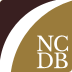 12-1-2017Submittal InstructionsAll data are due by May 1st for inclusion in the National Deaf-Blind Child Count Summary unless extension is requested and granted.Please call or email Mark Schalock or Robbin Bull for any additional information or clarifications related to the Child Count reporting process, or with any NCDB FMP database questions. Please e-mail a copy of your completed report to Mark Schalock.Robbin Bull				Mark Schalock			bullr@wou.edu			schalom@wou.edu			Phone: 503.838.8562			Phone: 503.838.8777		Column 4 - GenderColumn 4 - Gender0. Male  1.  FemaleColumn 8 - Primary Identified EtiologyColumn 8 - Primary Identified EtiologyHereditary/Chromosomal Syndromes and DisordersHereditary/Chromosomal Syndromes and Disorders101	Aicardi syndrome102	Alport syndrome103	Alstrom syndrome104	Apert syndrome (Acrocephalosyndactyly, Type 1)105	Bardet-Biedl syndrome (Laurence Moon-Biedl)106	Batten disease107	CHARGE Syndrome108	Chromosome 18, Ring 18109	Cockayne syndrome110	Cogan Syndrome111	Cornelia de Lange112	Cri du chat syndrome (Chromosome 5p- syndrome)113	Crigler-Najjar syndrome114	Crouzon syndrome (Craniofacial Dysotosis)115	Dandy  syndrome116	Down syndrome (Trisomy 21 syndrome)117	Goldenhar syndrome118	Hand-Schuller-Christian (Histiocytosis X)119	Hallgren syndrome120	Herpes-Zoster (or Hunt)121	Hunter Syndrome (MPS II)122	Hurler syndrome (MPS I-H)123	Kearns-Sayre syndrome124	Klippel-Feil sequence125	Klippel-Trenaunay-Weber syndrome126	Kniest Dysplasia127	Leber congenital amaurosis128	Leigh Disease129	Marfan syndrome130	 syndrome131	Maroteaux-Lamy syndrome (MPS VI)132	Moebius syndrome133	Monosomy 10p134	Morquio syndrome (MPS IV-B)135	NF1 - Neurofibromatosis (von Recklinghausen disease)136	NF2 - Bilateral Acoustic Neurofibromatosis137	Norrie disease138	Optico-Cochleo-Dentate Degeneration139	Pfieffer syndrome140	Prader-Willi	141	Pierre-Robin syndrome142	Refsum syndrome143	Scheie syndrome (MPS I-S)144	Smith-Lemli-Opitz (SLO) syndrome145	Stickler syndrome146	Sturge-Weber syndrome147	Treacher Collins syndrome148	Trisomy 13 (Trisomy 13-15, Patau syndrome)149	Trisomy 18 (Edwards syndrome)150	Turner syndrome151	Usher I syndrome152	Usher II syndrome153	Usher III syndrome154	Vogt-Koyanagi-Harada syndrome155	Waardenburg syndrome156	Wildervanck syndrome157	Wolf-Hirschhorn syndrome (Trisomy 4p)199	Other __________________________Pre-Natal/Congenital ComplicationsPost-Natal/Non-Congenital Complications201	Congenital Rubella202	Congenital Syphilis203	Congenital Toxoplasmosis204	Cytomegalovirus (CMV)205	Fetal Alcohol syndrome206	Hydrocephaly207	Maternal Drug Use208	Microcephaly209	Neonatal Herpes Simplex (HSV)299	Other_______________________301	Asphyxia302	Direct Trauma to the eye and/or ear303	Encephalitis304	Infections305	Meningitis306	Severe Head Injury307	Stroke308	Tumors309	Chemically Induced399	Other _______________________Related to PrematurityUndiagnosed401	Complications of Prematurity501	No Determination of EtiologyColumn 9 - Race/EthnicityColumn 9 - Race/EthnicityAmerican Indian or  NativeAsianBlack or African AmericanHispanic/LatinoWhiteNative Hawaiian/Pacific IslanderTwo or more racesAmerican Indian or  NativeAsianBlack or African AmericanHispanic/LatinoWhiteNative Hawaiian/Pacific IslanderTwo or more racesAmerican Indian or  NativeAsianBlack or African AmericanHispanic/LatinoWhiteNative Hawaiian/Pacific IslanderTwo or more racesColumn 10 – Documented Vision Loss (Items 5 and 8 are intentionally not used and they are unavailable as an option)Column 10 – Documented Vision Loss (Items 5 and 8 are intentionally not used and they are unavailable as an option)Low VisionLegally BlindLight Perception Only   Totally BlindDiagnosed Progressive LossFurther Testing Needed (1 year only)Documented Functional Vision LossLow VisionLegally BlindLight Perception Only   Totally BlindDiagnosed Progressive LossFurther Testing Needed (1 year only)Documented Functional Vision LossLow VisionLegally BlindLight Perception Only   Totally BlindDiagnosed Progressive LossFurther Testing Needed (1 year only)Documented Functional Vision LossColumn 11 -Cortical Vision ImpairmentColumn 11 -Cortical Vision ImpairmentColumn 11 -Cortical Vision Impairment0. No	1. Yes2. UnknownColumn 12 -Documented Hearing Loss (Item 8 is intentionally not used and it is  unavailable as an option)Column 12 -Documented Hearing Loss (Item 8 is intentionally not used and it is  unavailable as an option)Mild 	Moderate Moderately Severe Severe 	Profound Diagnosed Progressive LossFurther Testing Needed (1 year only)Documented Functional Hearing LossMild 	Moderate Moderately Severe Severe 	Profound Diagnosed Progressive LossFurther Testing Needed (1 year only)Documented Functional Hearing LossMild 	Moderate Moderately Severe Severe 	Profound Diagnosed Progressive LossFurther Testing Needed (1 year only)Documented Functional Hearing LossColumn 13 - Central Auditory Processing DisorderColumn 13 - Central Auditory Processing DisorderColumn 13 - Central Auditory Processing Disorder0. No	1.  Yes2. UnknownColumn 14 - Auditory NeuropathyColumn 14 - Auditory NeuropathyColumn 14 - Auditory Neuropathy0. No	1.  Yes2. UnknownColumn 15 - Cochlear ImplantColumn 15 - Cochlear ImplantColumn 15 - Cochlear Implant0. No	1.  Yes2. UnknownColumn 16 - Other Impairments or Conditions-Orthopedic/PhysicalColumn 16 - Other Impairments or Conditions-Orthopedic/Physical0. No	1.  YesColumn 17- Other Impairments or Conditions-CognitiveColumn 17- Other Impairments or Conditions-Cognitive0. No	1.  YesColumn 18- Other Impairments or Conditions-BehavioralColumn 18- Other Impairments or Conditions-Behavioral0. No	1.  YesColumn 19- Other Impairments or Conditions-Complex Health Care NeedsColumn 19- Other Impairments or Conditions-Complex Health Care Needs0. No	1.  YesColumn 20- Other Impairments or Conditions-Communication, Speech/LanguageColumn 20- Other Impairments or Conditions-Communication, Speech/Language0. No	1.  YesColumn 21- Other Impairments or ConditionsColumn 21- Other Impairments or Conditions0. No	1.  YesColumn 22 Column 22 is intentionally not used. (Previously this column was titled “Funding Category”.)Column 23 - Part C Category CodeColumn 23 - Part C Category CodeAt-risk for developmental delays (as defined by the state’s Part C Lead Agency)Developmentally Delayed        Also included for Child Count reporting purposes are:888.  Not Reported Under Part C Column 24 - Part B Category CodeColumn 24 - Part B Category CodeIntellectual DisabilityHearing Impairment (includes deafness)Speech or Language Impairment Visual Impairment (includes blindness)Emotional DisturbanceOrthopedic Impairment Other Health Impairment Specific Learning Disability Deaf-blindness Multiple DisabilitiesAutism Traumatic Brain InjuryDevelopmentally Delayed-age 3 through 9Also included for Child Count reporting purposes are:Non-Categorical Not Reported under Part B of IDEAColumn 25 - Early Intervention Setting (Birth through 2)Column 25 - Early Intervention Setting (Birth through 2)Column 25 - Early Intervention Setting (Birth through 2)1. Home 2. Community-based settings 3. Other settingsColumn 26 - Educational Setting (3-21)Column 26 - Educational Setting (3-21)ECSE (3-5) SettingsIn a regular EC program 10+ hours/week with servicesIn a regular EC program 10+ hours/week –services elsewhere	In a regular EC program less than 10 hours/week with servicesIn a regular EC program less than 10 hours/week – services elsewhereAttending a separate classAttending a separate schoolAttending a residential facilityService provider locationHomeSchool aged (6-21) settingsInside the regular class 80% or more of dayInside the regular class 40% to 79% of dayInside the regular class less than 40% of daySeparate schoolResidential facilityHomebound/HospitalCorrectional facilitiesParentally placed in private schoolsColumn 27 – Participation in Statewide AssessmentsColumn 27 – Participation in Statewide AssessmentsRegular grade-level state assessment Regular grade-level state assessment with accommodationsAlternate assessments Not UsedNot UsedNot  required current age/grade levelParent Opt OutColumn 28 - Part C Exiting Status (Birth through 2)Column 28 - Part C Exiting Status (Birth through 2)In a Part C early intervention programCompletion of IFSP prior to reaching maximum age for Part CEligible for IDEA, Part BNot eligible for Part B, exit with referrals to other programsNot eligible for Part B, exit with no referralsPart B eligibility not determinedDeceased Moved out of stateWithdrawal by parent (or guardian)Attempts to contact the parent and/or child were unsuccessfulColumn 29 - Part B ExitingColumn 29 - Part B ExitingIn ECSE or school-aged special education program  Transferred to regular educationGraduated with regular diplomaReceived a certificateReached maximum age DiedMoved, known to be continuing(intentionally not used)Dropped outColumn 30 – Deaf-Blind Project Exiting StatusEligible to receive services from the deaf-blind projectNo longer eligible to receive services from the state deaf-blind projectColumn 31 - Living SettingColumn 31 - Living SettingHome: With parentsHome: Extended familyHome: Foster parentsState residential facilityPrivate residential facility6.	Group home (less than 6 residents)7.	Group home (6 or more residents)8.	Apartment (with non-family person(s))9.	Pediatric nursing home555. Other (Specify) ________________________Column 32 - Corrective LensesColumn 32 - Corrective LensesColumn 32 - Corrective Lenses0. No	1.  Yes2. UnknownColumn 33 - Assistive Listening Devices Column 33 - Assistive Listening Devices Column 33 - Assistive Listening Devices 0. No	1.  Yes2. UnknownColumn 34 - Additional Assistive TechnologyColumn 34 - Additional Assistive TechnologyColumn 34 - Additional Assistive Technology0. No	1.  Yes2. UnknownColumn 35 – Intervener ServicesColumn 35 – Intervener ServicesColumn 35 – Intervener Services0. No	1.  Yes2. Unknown